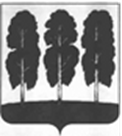 АДМИНИСТРАЦИЯ БЕРЕЗОВСКОГО РАЙОНАХАНТЫ-МАНСИЙСКОГО АВТОНОМНОГО ОКРУГА – ЮГРЫРАСПОРЯЖЕНИЕ  от 30.10.2019  			        		                         	                              № 840-рпгт. БерезовоО внесении изменения в распоряжение администрации Березовского района                     от 17.04.2019 № 290-р «Об утверждении публичной декларации о результатах реализации мероприятий муниципальной программы «Культурное пространство Березовского района»   	В целях приведения муниципального правового акта в соответствие                            с муниципальной программой «Культурное пространство Березовского района», утвержденной постановлением администрации Березовского района от 21.11.2018 № 1053: 	1. Приложение к распоряжению администрации Березовского района                                от 17.04.2019 № 290-р «Об утверждении публичной декларации о результатах реализации мероприятий муниципальной программы «Культурное пространство Березовского района» изложить в следующей редакции согласно приложению к настоящему распоряжению.2. Разместить настоящее распоряжение на официальном  веб-сайте органов местного самоуправления Березовского района.3. Настоящее распоряжение вступает в силу после его подписания.И.о. главы района                                                                                    И.В. ЧечеткинаПриложение к распоряжению администрации Березовского района от 30.10.2019 № 840-рРезультаты реализации мероприятий муниципальной программы «Культурное пространство Березовского района»№ п/пНаименование результата <2>Значение  результата (ед. измерения)<3>Срок исполнения<4>Наименование мероприятия (подпрограммы) муниципальной программы, направленного на достижение результата)<5>Объем финансирования мероприятия (подпрограммы) тыс. рублей<6>1234561.Увеличение числа граждан, принимающих участие в культурной деятельности (проценты к базовому значению)на 15 % к базовому значению2030 годМероприятие 1.1.Развитие библиотечного делаПодпрограмма I. Модернизация и развитие учреждений и организаций культуры231 180,01.Увеличение числа граждан, принимающих участие в культурной деятельности (проценты к базовому значению)на 15 % к базовому значению2030 годМероприятие 1.2.Развитие музейного делаПодпрограмма I. Модернизация и развитие учреждений и организаций культуры228 710,61.Увеличение числа граждан, принимающих участие в культурной деятельности (проценты к базовому значению)на 15 % к базовому значению2030 годМероприятие 2.3.Стимулирование культурного разнообразия в Березовском районеПодпрограмма IIПоддержка творческих инициатив, способствующих самореализации населения700 672,02.Увеличение доли детей, привлекаемых к участию в творческих мероприятиях (%)32%2030 годМероприятие 2.1. Поддержка одаренных детей и молодежи, развитие художественного образованияПодпрограмма II. Поддержка творческих инициатив, способствующих самореализации населения1 064 613,93.Увеличение средней  численности пользователей архивной информацией на 10 тыс. человек населения (человек)510 человек2030 годМероприятие 3.3.Развитие архивного делаПодпрограмма III. Организационные экономические  механизмы развития культуры, архивного дела и историко-культурного наследия5 728,74.Сохранение количества объектов культурного наследия в Березовском районе (единиц)110 единиц2019 – 2030 годыМероприятие 3.2.Сохранение, популяризация и государственная охрана объектов культурного наследияПодпрограмма III. Организационные экономические  механизмы развития культуры, архивного дела и историко-культурного наследия65 053,8